Exercice n°1 : (8points)Compléter les phrases par les mots suivants: (2pts)  artificielle -naturelle – synthétique – dioxygène     - Une substance ……………………………………………existe dans la nature.- Une substance ……………………………………… est fabriquée par l’homme et existe dans la nature.- Une substance ………………………………..… est fabriquée par l’homme et n’existe pas dans la nature.- On synthétise …………………………..……….. par réaction chimique entre le permanganate de         potassium et l’eau oxygénée.Répondre par vrai ou faux : (2pts)classer les matières suivantes en matières naturelles et matières synthétiques : : (2pts)essence – bois – Fer  – verre  – peinture – plastique  -  pétrole  – médicament matières naturelles …………………………..………………………………………………… matières synthétiques ………………………………………………………………………… Classer  les objets suivants dans le tableau : Table   – flamme de bougie– lune– soleil – mur– œil – étoile - les plantes . (2pts)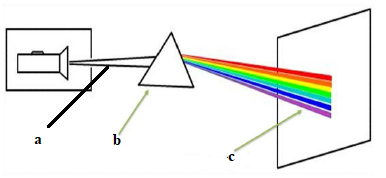 Exercice n°2 : (8points) I) On réalise l’expérience suivante : (4pts)Compléter le schéma :   a ………………………..  b……………………   Comment appeler le résultat obtenu dans l’écran : …………………………………………………….Donner les noms des couleurs obtenus  en  ordre :…………………………………………………………………………………………………………….Donner le nom de ce phénomène ………………………………………………………………………. a)  Nous envoyons une lumière blanche sur un filtre rouge :( 4 pts )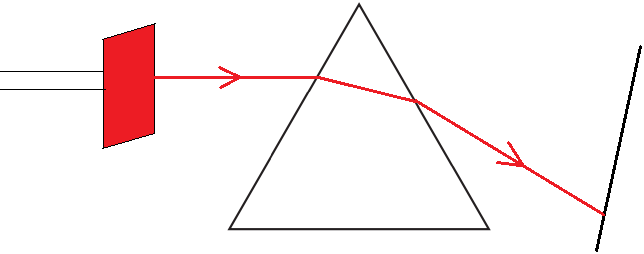 1 – quel est le rôle du filtre ? …………………………………………2- quel est le nom de la lumière    Colorée qui tombe sur l’écran …………………………………………………………….            b)  Déterminez  la couleur des objets suivants :         Exercice n°3 : (4points)            On fait tomber goutte à goutte de l’eau oxygénée dans une solution de permanganate de potassium acidifiée qui se décolore progressivement.Observez le schéma ci-dessous et répondez aux questions suivantes :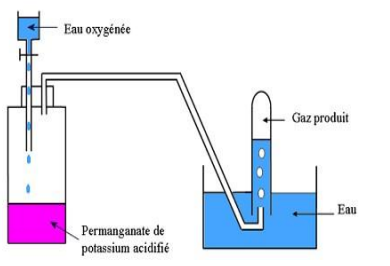 	1- Quel gaz est recueilli dans le tube à essai ?…………………………………………………………………………………….2- Ce gaz a-t-il été obtenu directement de l’air ou suite à une réaction chimique ?……………………………………………………………………………………..3- Ce gaz est-il naturel ou synthétique ?                                                         ……………………………………………………………………………………..4- Quel test utilise-t-on pour identifier ce gaz ?……………………………………………………………………………………..     Devoir surveillé n°1 du  semsestre 2Niveau : 2ème AC  (BMOF)Matière : physique – chimieDurée : 1h	Prof : CHBANI                Les dérives du pétrole sont des composés organiques  synthétiques .……………………Parmi les principaux polluants atmosphériques est le diazote .……………………La superposition de La lumière rouge avec bleu donne cyan ……………………La lumière monochromatique  est   constituée d’une seule couleur ……………………Sources primairesSources   secondairesRécepteurscorps blancCorps rougecorps vertCorps noirLumière blancheLumière Verte